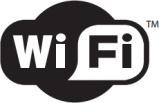 Objednávka pro připojení k internetuVyplňte dle pokynů níže uvedený formulář a my Vás budeme kontaktovat, děkujeme.      Vyplní plnoletý			   	      	         Vyplní nezletilýZvolte tarif:  1 Mbit / 99,- Kč vč. DPH 2 Mbit / 149,- Kč vč. DPH 3 Mbit / 199,- Kč vč. DPHVyberte internát:Kroměříž PavlákováKroměříž ŠtěchoviceHolešov budova AHolešov budova BFAQ: Faktury jsou zasílány na kontaktní email zpětně 4. den v měsíciPlatby můžete provádět bezhotovostní			 	       ……….…………………………………………….platbou či osobně na pobočkách NWT a.s 					                PodpisVyplněný formulář můžete odevzdat na internátu nebo na pobočkách NWT a.s či zaslat emailem na reg@nwt.czKroměříž		Hulín			Zlín			Uherské Hradištěnám. Míru 350/2A	nám. Míru 1217		Nábřeží 5574		28. Října 374
767 01			768 24 			760 01			686 01Jméno a příjmení:Datum narození:   _  _    _  _    _  _  _  _  Číslo OP:     _  _  _  _  _  _  _  _  _Adresa trvalého bydliště:Ulice:                                           čp:                Město:                                                            PSČ:                                   Kontaktní telefon:Kontaktní email (zasílání faktur):Uveďte heslo pro připojení (max. 16 znaků):Jméno a příjmení zákonného zástupce:Datum narození:   _  _    _  _    _  _  _  _  Číslo OP:     _  _  _  _  _  _  _  _  _Adresa trvalého bydliště:Ulice:                                           čp:                Město:                                                            PSČ:                                   Kontaktní telefon:Kontaktní email (zasílání faktur):Uveďte heslo pro připojení (max. 16 znaků):Jméno a příjmení účastníka:Kontaktní telefon účastníka:Kontaktní email účastníka: